Адаптація  першокласників  до навчання у школі: маленькі секрети важливого досвіду.Дитинство є найважливішим етапом у житті кожної людини, її розвитку й особистісному становленні.Вступ до школи – переломний момент в житті дитини. Він пов’язаний з новим типом стосунків з однолітками, вчителем, новими формами діяльності. У першокласника має сформуватися усвідомлення свого нового статусу – школяра, учня. Готовність дитини до  навчання є підґрунтям, від якого залежать її подальші успіхи в навчальній діяльності, здатність до довільної діяльності, самодостатність і самопочуття, що значною мірою впливає на її психічне та соматичне здоров’я. Готовність до школи – це є певний підсумок того виховання, в умовах якого дитина росла, і того розвитку, якого вона досягла. Ефективність адаптації дитини до навчання в школі залежить від того, наскільки добре  у неї сформована  мовленнєва компетентність, вміння спілкуватися, товаришувати з однолітками, як поводитися в конфліктних ситуаціях, планувати та підпорядковувати свої дії інтересам колективу, наскільки успішно дитина  підготовлена  до шкільного життя.Позитивне ставлення батьків до дітей, розуміння їхнього внутрішнього світу, проблем, переживань є запорукою успішної адаптації дитини  до навчання в школі.Ознаки успішної адаптації до навчання в школі: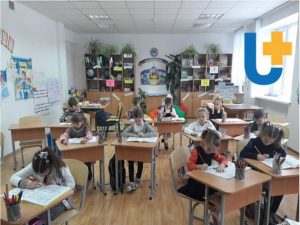 1. Процес навчання викликає у першокласника позитивні емоції, він впевнений у собі і не відчуває страх.2. Учень справляється зі шкільною програмою.3. Дитина проявляє самостійність при виконанні домашніх завдань і звертається за допомогою до мами або тата тільки після того, як сама спробувала їх виконати.4. Першокласник задоволений своїми стосунками з однокласниками і вчителем.Як можуть допомогти батьки своїй дитині?1. Пояснити дитині, що означає «бути школярем», для чого це потрібно. Розповідати про школу, про існуючі в ній правила, щоб дитина була обізнана і, відповідно, відчувала себе впевнено, не боялася і не сумнівалася у своїх здібностях.2. Продумати режим дня і суворо його дотримуватися.3. Навчити першокласника задавати вчителю питання.4. Розвивати навички емоційного контролю, вміння підкорятися правилам.5. Формувати самооцінку.6. Розвивати комунікативні навички.7. Підтримувати бажання вчитися.8. Уважно вислуховувати дитину, радити, як діяти в тій чи іншій ситуації.9. Активно взаємодіяти з учителем і шкільним психологом.